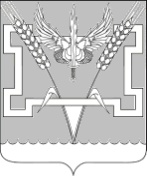 АДМИНИСТРАЦИЯ КОНСТАНТИНОВСКОГО СЕЛЬСКОГО ПОСЕЛЕНИЯ КУРГАНИНСКОГО РАЙОНА  ПОСТАНОВЛЕНИЕ            от  12.11.2018 года								 № 185ст.КонстантиновскаяО проведении профилактической антинаркотической                                        акции «Сообщи, где торгуют смертью» на                                                 территории Константиновского сельскогоп Курганинского районаВ целях активизации гражданской позиции населения Константиновского сельского поселения Курганинского района по отношению к проблеме противодействия наркомании, получения оперативно-значимой информации о фактах незаконного оборота и потребления наркотиков, в связи с проведением акции «Сообщи, где торгуют смертью»  п о с т а н о в л я ю:1. Принять участие в проведении акции  с 12 по 23 ноября 2018 года.2. Определить номер телефона доверия (86147 73-3-00).3. Назначить ответственным за прием информации о фактах незаконного оборота  и потребления наркотиков, о местах расположения притонов  и их содержателях, произрастания дикорастущих наркосодержащих растений, а также по предложениям граждан, представителей негосударственных организаций по совершенствованию профилактике наркомании, лечения и реабилитации наркозависимых делопроизводителя общего отдела администрации Константиновского сельского поселения Хатунцову Олесю Владимировну.4. Ответственному за прием информации (Хатунцова) при получении информации незамедлительно направлять ее для проверки в Лабинский межрайонный отдел федеральной службы Российской Федерации по контролю за оборотом наркотиков.5. Через Советы территориальных общественных самоуправлений № 1-3 (Мамошко, Куценко, Жукова), радио-газету (Залипаев) широко информировать население о проведении акции.6. Антинаркотической комиссии Константиновского сельского поселения (Ильинов) в двухдневный срок после окончания акции итоги проведения и направить информацию в антинаркотическую комиссию муниципального образования Курганинский район.7. Настоящее постановление разместить на официальном сайте администрации поселения в сети «Интернет».8. Контроль за выполнением настоящего постановления  оставляю за собой. 9. Постановление вступает в силу со дня его официального опубликования.Глава Константиновского сельского поселения Курганинского района                                                                          П.М. ИльиновПроект подготовлен и внесен:Заместитель главы Константиновскогосельского поселения							       Э.П. ПономареваПроект согласован:Начальник общего отдела администрацииКонстантиновского сельского поселения				           Е.А. АртемоваПредседатель территориальногообщественного самоуправления №3                                                      Н.Н. ЖуковаДиректор муниципального  казенногоучреждения культуры «Константиновскийкультурно-досуговый центр»                                                               В.В. ЗалипаевПредседатель территориальногообщественного самоуправления №2                                                    А.П. КуценкоПредседатель территориальногообщественного самоуправления №1                                                   Т.В. Мамошко